С 2021 года Муниципальное автономное дошкольное образовательное учреждение  детский сад «Аленушка» Является участником сетевой  инновационной площадкой ФГБНУ «ИХОиК РАО» Вариативные модели интеграции естественно-научного и художественно-эстетического содержания образования»Педагогами ДОУ были пройдены курсы повышения квалификации организованные ФГБНУ «Институт художественного образования и культурологии Российской академии образования»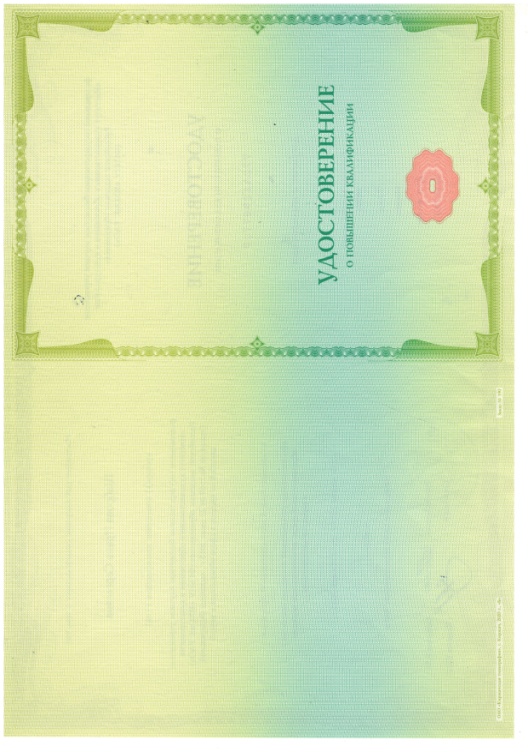 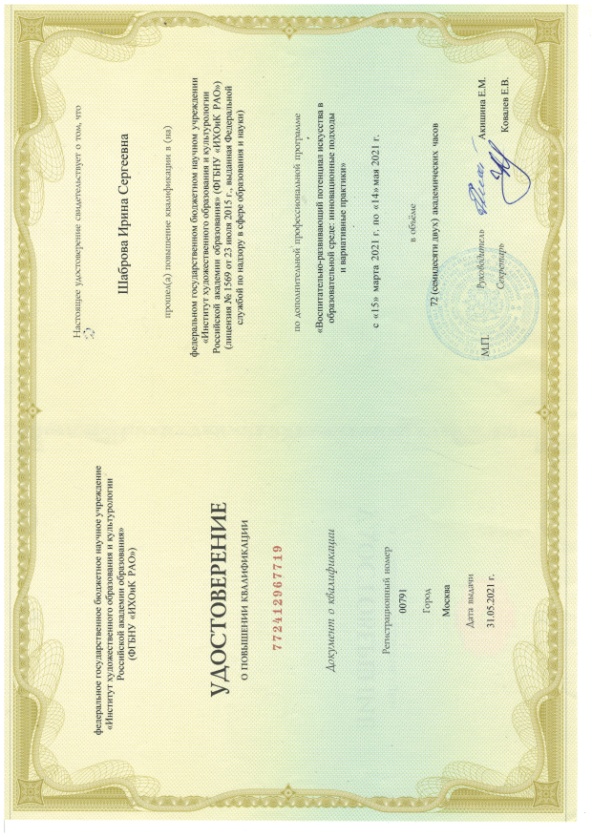 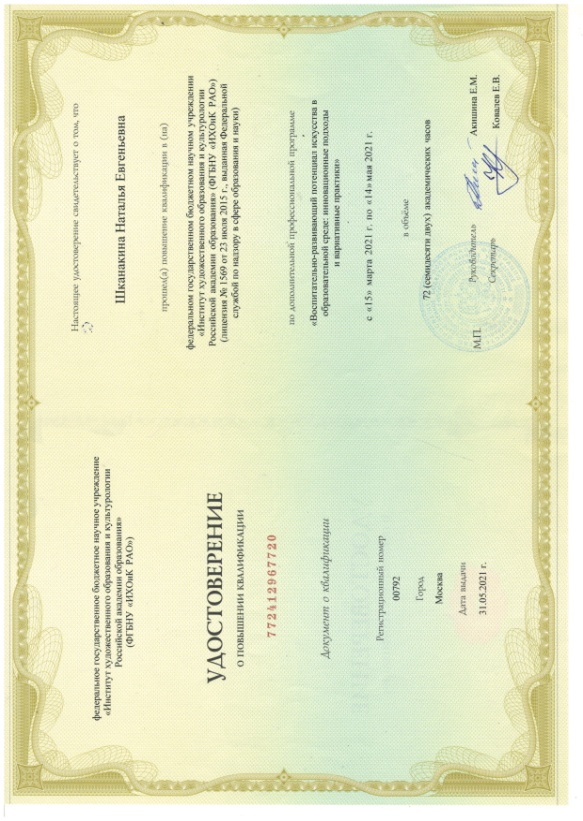 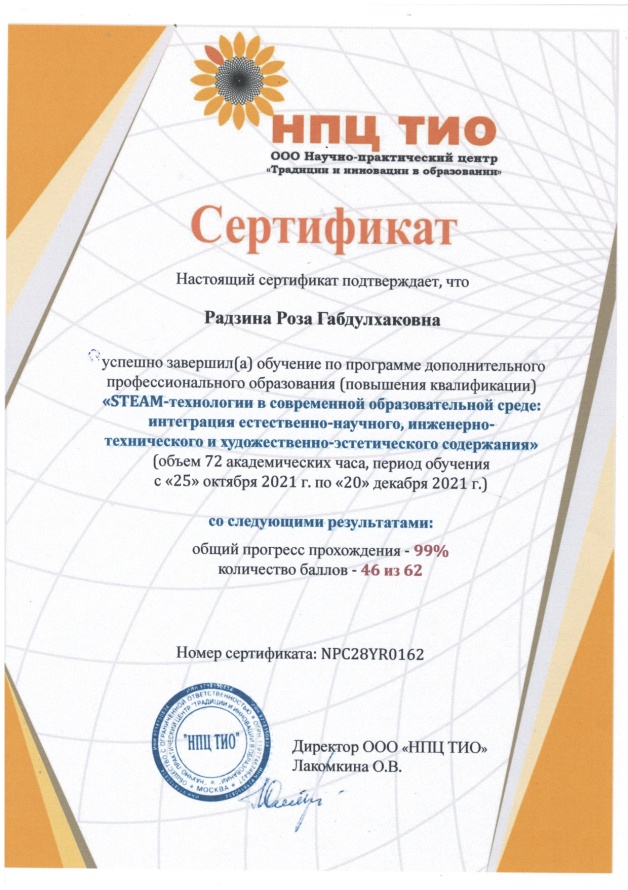 